Schema Lördag 14/5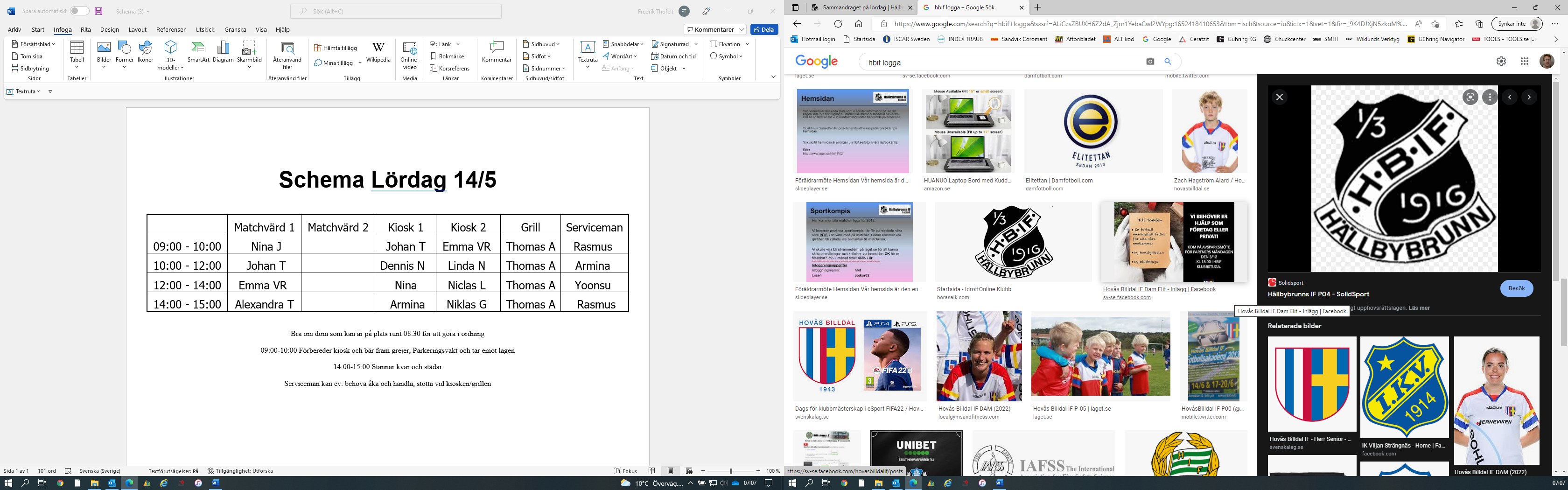 Bra om dom som kan är på plats runt 08:30 för att göra i ordning09:00-10:00 Förbereder kiosk och bär fram grejer, Parkeringsvakt och tar emot lagen14:00-15:00 Stannar kvar och städarServiceman kan ev. behöva åka och handla, stötta vid kiosken/grillen Matchvärd 1Matchvärd 2Kiosk 1Kiosk 2GrillServiceman09:00 - 10:00 Nina JJohan TEmma VR Thomas ARasmus 10:00 - 12:00 Johan TDennis N  Linda N Thomas AArmina 12:00 - 14:00Emma VR NinaNiclas L Thomas AYoonsu 14:00 - 15:00Alexandra T ArminaNiklas G Thomas A Rasmus